                                          		           Unidad Académica				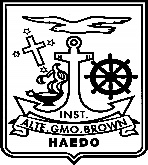                         	 	 INSTITUTO ALMIRANTE GUILLERMO BROWN	                           	            	            Las Bases 151 - (1706) Haedo - 4443-8888	Haedo, .              . de .                                       . 2020  Al Departamento Inscripciones	Habiendo tomado conocimiento de toda la documentación necesaria para la Reserva de Vacante (Pautas Institucionales, Reglamento de Aranceles, Reglamento del Fondo de Escolaridad Solidario, Acta de compromiso), y aceptando las condiciones establecidas, solicito se inicie el proceso de Reserva de Vacantes 2021, para los siguientes alumnos:Completarla digitalmente y enviarla al mail reservas@institutobrown.edu.arNivel INICIALNivel PRIMARIO La inscripción a talleres específicos se habilitará en fecha a confirmar.Nivel SECUNDARIOSolicito realizar el pago de la 1° cuota por:	  	 Transferencia Interbancaria			                                                                            		 Link de pagoTomo conocimiento también que, al realizar el pago, debo enviar la Ficha del alumno al mail: inscripcioninicial@institutobrown.edu.arinscripcionprimaria@institutobrown.edu.ar                                 en cada mail 1 fichainscripcionsecundaria@institutobrown.edu.arApellido y Nombre del solicitante: . 										.Matrícula: ...................................................Apellido y NombresSalaSalaSalaSalaJornadaJornadaJornadaJornada2 años3 años4 años5 añosSimpleS. c/Inglés Int. (5 años)Completa2 años3 años4 años5 añosSimpleS.  c/Inglés Int. (5 años)Completa2 años3 años4 años5 añosSimpleS. c/Inglés Int. (5 años)CompletaApellido y NombresGradoGradoGradoGradoGradoGradoJornadaJornadaJornadaJornada1°4°2°5°3°6°BilingüeCompleta1°4°2°5°3°6°BilingüeCompleta1°4°2°5°3°6°BilingüeCompletaApellido y NombresGradoGradoGradoGradoGradoGradoJornadaJornadaJornadaJornada1°4°2°5°3°6°SimpleBilingüe1°4°2°5°3°6°SimpleBilingüe1°4°2°5°3°6°SimpleBilingüe